ACTIVITIES & CLUBS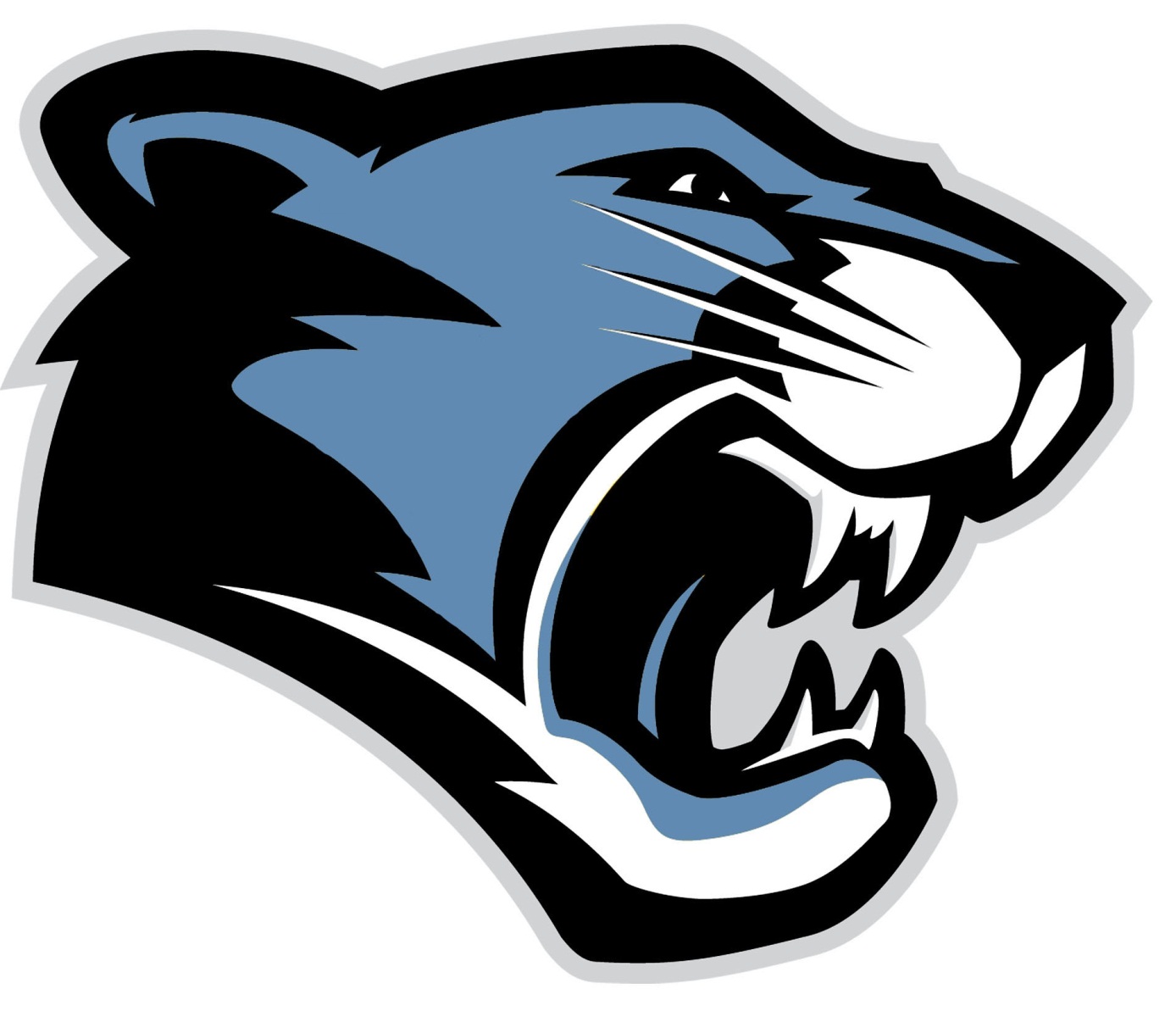 Wood Dale Junior High	  2018-2019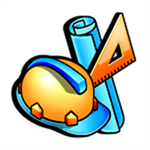 The Builders Club is a service organization that sponsors fundraisers and contests for our school and the community.  Come be a part of the fun and lend a helping hand.  Take the challenge to make our school a better place!  Builders Club is hosted by Mr. Allaire and Mrs.Tiritilli-Hromada.  There are monthly meetings, as announced; other meetings on an as needed basis throughout the year.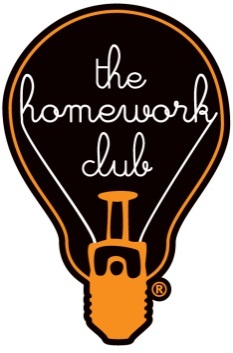 Do you need a quiet place to study and to work on your homework?  Do you want to be more organized and learn the skills to become successful?  Come to Homework Club and keep on top of your work! *Meetings:  Every Monday, Tuesday and Thursday.Art Club includes drawing, crafts, watercolor and/or clay.  Due to Art Club’s limited number of participants, each activity will have a sign-up sheet, having students participate on a first-come-first-serve basis.  The Art Club is sponsored by Mr. Bruce.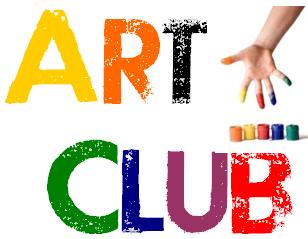 The meetings are: 6th grade:  Mondays in October and November7th grade:  Tuesdays in February and March8th grade:  Tuesdays in April and May Theatre Tech Club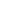 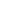 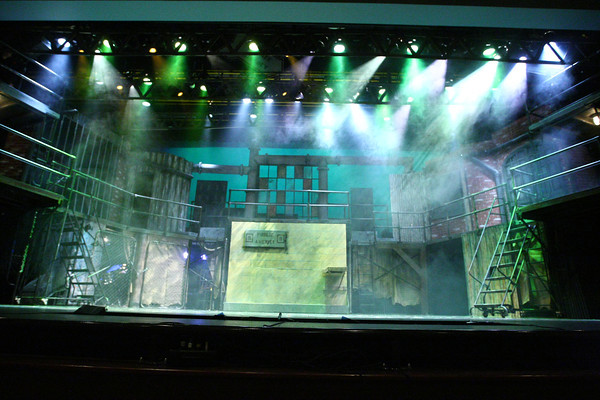 Students will meet to play chess and develop strategies.  A tournament will be organized for all participants.  Beginners are welcome!  The Chess Club is hosted by Mr. McCann.  Meeting times will be determined.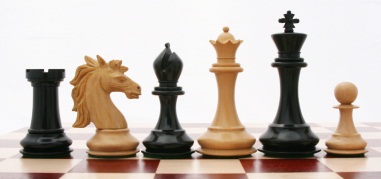 Yearbook Club will be creating and designing the 2018-2019 yearbook.  If you are interested in publishing, layout design and photography; this might be the perfect club for you.  The sponsors are looking for a dedicated group of students that is willing to put in the time and effort to make this a memorable part of our history.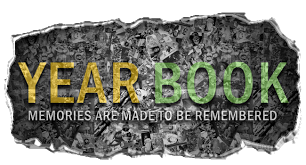 The Yearbook Club is sponsored by Mrs. Bjerga-Palm and Ms. Hasse.  *Meetings:  as announced. 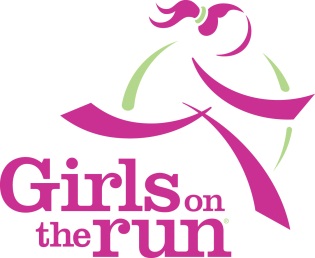 Girls on the Run (G.O.T.R.) is a life-changing, experiential learning program.  The program combines training for a 3.1 mile running event with self-esteem enhancing, uplifting workouts.  The goals of the program are to encourage positive emotional, social, mental, spiritual, and physical development.  G.O.T.R. begins and the spring and meets every Tuesday and Thursday from 3-4:30. This club culminates in a 5K off campus run.   G.O.T.R. is limited to 15 girls.  Please see Mrs. Phillips and Mrs. Tiritilli-Hromada for more information.											Panther PAC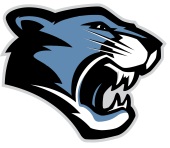 					  (Principal Advisory Committee)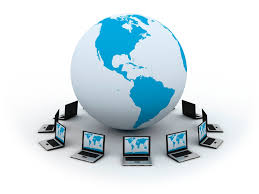 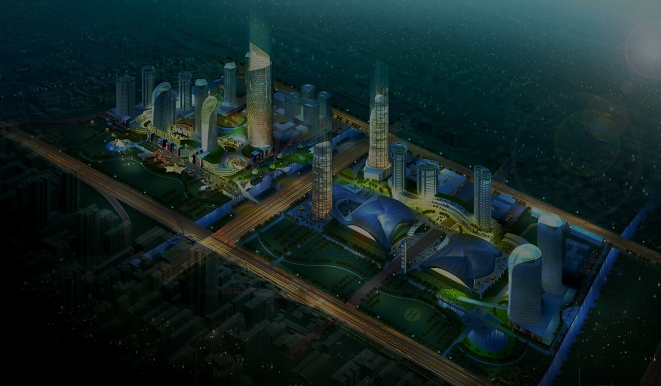 FUTURE CITY CLUBJoin Mr. West this fall as he guides our 8th graders to compete in the Future City Competition ( http://futurecity.org/ ) Students will be competing against others schools in the Chicago Region with the chance of moving on to the national competition held in Washington DC.When: Over the next 4 months, student will form teams and work on a project as a group.  Time will be given after school, however some work may have to be done on your own time. Board Games Club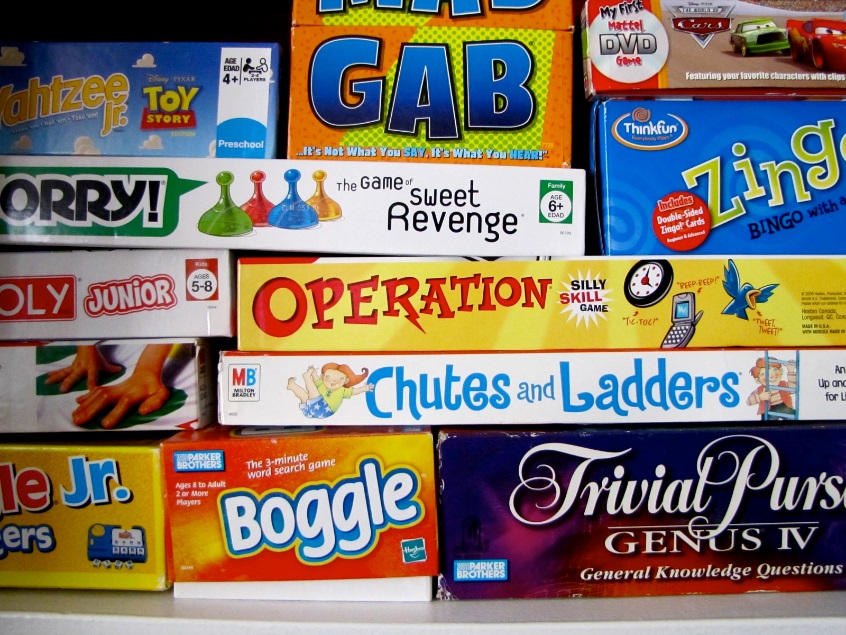 If you haven't played board games except for being playing Monopoly and Risk with grandma on vacation you’re missing a lot! Board games are in the middle of a massive resurgence, with thousands of games and hundreds of styles, levels of difficulty, and more fun than even grandma’s house! If you haven't played a modern board game, you're really missing out on a world of fun. Come join us and find some new board games that are better than video games! See Ms. Siakel for more details! Club meets on Friday’s after school.School Newspaper ClubCome be a part of our WDJH Panther Newspaper Club during the 2017-18 school year! Students must apply to be a part of this club.  Open to all students interested!  Students will conduct interviews, write and edit stories, take photos, and film and edit each trimester throughout the school year for the entire school community to enjoy. Please see Mrs. Ampulski for more details!